LOS ARTÍCULOS QUE NO CUMPLAN EL FORMATO Y NORMATIVA SERÁN RECHAZADOS DE FORMA INMEDIATA.Título del artículo (Solo mayúscula inicial, Time New Roman 14)Resumen.- (máximo 150 palabras) Se debe redactar todo en un único párrafo, solo se permiten puntos seguidos. Deberá incluir los objetivos, metodología utilizada, resultados y conclusiones de forma redactada. El artículo completo debe tener una extensión máxima de 12 páginas. La letra debe ser Time New Roman en tamaño N°10. Con espacio sencillo de 1,0. Palabras clave
3 a 4 palabras clave separadas por coma (,) Título en inglés (Tamaño 12)Abstract .- (less tan 150 words)Keywords: 3-4 keywordsINTRODUCCIÓN (centrado solo el título)Debe expresar en forma precisa el problema, el objetivo general, indicar el fundamento del estudio o proyecto realizado y la metodología empleada para su presentación. Se recomienda seguir el esquema adoptado en la revista Universidad, Ciencia y Tecnología: introducción, desarrollo (metodología, resultados y su discusión), las conclusiones y las referencias bibliográficas. Sustentar el aporte o contribución en base a una revisión breve del estado del arte, citando ordenadamente las referencias bibliográficas relacionadas con el tema.  Para cerrar con el apartado, explicar en forma concisa la organización o estructura del artículo. Recuerde que el artículo completo debe tener una extensión máxima de 12 páginas. Evite el uso de citas textuales. DESARROLLO (centrado solo el título)Texto en Time New Roman número 11Subtítulos  (Solo mayúscula Inicial. No aumentar sangría)Texto en Time New Roman número 11METODOLOGÍA (centrado solo el título)Texto en Time New Roman número 11 Subtítulos  (Solo mayúscula Inicial. No aumentar sangría)Texto en Time New Roman número 11RESULTADOS (Centrado solo el título)Texto en Time New Roman número 11. Para esta sección tenga en cuenta las normas para tablas y figuras descrita en este documento.Subtítulos  (Solo mayúscula Inicial. No aumentar sangría)CONCLUSIONES Texto en Time New Roman número 11Subtítulos  (Solo mayúscula Inicial. No aumentar sangría)Evite reproducir los aspectos contenidos en el resumen como conclusión. Las conclusiones expuestas deben ser pertinentes exclusivamente al aporte realizado. Si prefiere puede usar numeraciones. Una conclusión podría extender la importancia del trabajo o podría hacer pensar en aplicaciones y extensiones. APÉNDICE (Centrado) (Opcional)Los apéndices, si fuesen necesarios, aparecen antes del reconocimiento. RECONOCIMIENTO (Centrado) (Opcional)Use el título singular aun cuando usted tiene muchos reconocimientos. Evite las expresiones como “Uno de nosotros (S.B.A.) gustaría agradecer... .” En cambio, escriba “F. A. agradecimientos del autor... .” reconocimientos a patrocinador y de apoyo financieros se ponen en la nota a pie de página de la primera página sin numerar. REFERENCIAS (Centrado y sin numeración)Las citas y referencias deberán realizarse con NORMAS IEEE. Utilizar el gestor de Word o similar.Procedimientos:Numere las citas consecutivamente en corchetes [1]. El punto de la frase sigue los corchetes [2]. Múltiples referencias [2], [3] son numeradas con los corchetes separados [1]–[3]. Al citar una sección en un libro, por favor indique los números de las páginas pertinentes [2]. En las frases, simplemente refiérase al número de la referencia, como en [3]. No use “Ref. [3]” o “referencia [3]” excepto al principio de una frase: “la Referencia [3] muestra....” Por favor note que las referencias a continuación están en el estilo preferido. Debe citar a todos los autores; no use “el al del” a menos que haya seis autores o más. Use un espacio después de las iniciales de los autores. Documentos que no se han publicado deben citarse como “inédito” [4]. Documentos que se han sometido o se han aceptado para la publicación deben citarse como “sometido a publicación” [5]. Por favor indique afiliaciones y las direcciones para las comunicaciones personales [6]. Las citas deben corresponder en mas del 50% a artículos científicos indexados en Scopus y deben contener el DOI.Las citas deben realizarse en el editor de Word para referencias.Tenga en cuenta que:Las referencias deben estar numeradas en el orden en que aparecen en el documentoUna vez asignado un número a una referencia dada, el mismo número debe emplearse en todas las ocasiones en que ese documento sea citado en el textoCada número de referencia debe estar entre corchetes [ ], por ejemplo, "...el fin de la investigación [12]..."No es necesario mencionar al autor en la referencia a menos que sea relevante en el texto mismo. En el cuerpo del documento tampoco se mencionará la fecha de publicaciónNo es necesario incluir la palabra "referencia", por ejemplo, "...en la referencia [27]...": basta con indicar "...en [27]..."Para citar más de una fuente a la vez es preferible consignar cada una de ellas con sus propios corchetes, por ejemplo, "como indican varios estudios [1], [3], [5]..." en lugar de "como indican diversos estudios [1, 3, 5]..."[1], [2],[3], [4], [5] no se hace  [1]-[5],                  Rivera  [1]-[3], [6]-[8]Ejemplo:Libros[n° de la cita] Inicial del nombre, Apellido. Título del libro en cursiva. Edición. Ciudad. Editorial. Año[1] R. G. Gallager. Principles of Digital Communication. New York: Cambridge University Press, 2008.[2] A. Rezi and M. Allam, “Techniques in array processing by means of transformations,” in Control and Dynamic Systems, Vol. 69, Multidimensional Systems, C. T. Leondes, Ed. San Diego: Academic Press, 1995, pp. 133-180.[3] J. A Prufrock, Ed., Lasers, 2nd. ed. New York: McGraw-Hill, 2004.Artículo de revistaIniciales y Apellido del autor, "Título del artículo entre comillas", Título abreviado de la revista en cursiva, volumen (abreviado vol.), número abreviado (no.) páginas (abreviado pp.), Mes Año.[n° de la cita] Inicial del nombre, Apellido. “Título del artículo entre comillas”. Nombre de la revista abreviado y en cursiva, volumen (vol), número (n°), páginas (pp), mes Año.Ejemplos[4] G. Liu, K. Y. Lee, and H. F. Jordan, "TDM and TWDM de Brujin networks and suffflenets for optical communications," IEEE Transactions on Computers, vol. 46, pp. 695-701, June 1997.[5] S.-Y. Chung, "Multi-level dirty paper coding," IEEE Communication Letters, vol. 12, no. 6, pp. 456-458, June 2008.NOTA: Para referenciar artículos que aún no han sido aceptados para publicación, se empleará la frase "submitted for publication" en lugar de la fecha. Si han sido aceptados pero aún no aparecen publicados, usar "to be published" en lugar de la fecha.Artículos publicados en conferencias [n° de la cita] Inicial del nombre, Apellido. “Título del artículo” en Nombre de la conferencia, Ciudad, estado o provincia, año, páginas.Ejemplos[6] N. Osifchin and G. Vau, "Power considerations for the modernization of telecommunications in Central and Eastern European and former Soviet Union (CEE/FSU) countries", in Second International Telecommunications Energy Special Conference, 1997, pp. 9-16.[7] G. Caire, D. Burshtein, and S. Shamai (Shitz), "LDPC coding for interference mitigation at the transmitter," in Proceedings of the 40th Annual Allerton Conference in Communications, Control, and Computing, Monticello, IL, pp. 217-226, October 2002.NOTA: La palabra "in" antes del título de la conferencia no se pone en cursiva.Artículo presentado en conferencia pero sin publicar[n° de la cita] Inicial del nombre, Apellido. “Título de la conferencia”. Presentado en Nombre de la conferencia. Ciudad, País, Año.Ejemplo:[8] H. A. Nimr, "Defuzzification of the outputs of fuzzy controllers", presented at 5th International Conference on Fuzzy Systems, Cairo, Egypt, 1996.Informes técnicos (informes, documentos internos, memoranda) [n° de la cita] Inicial del nombre, Apellido. “Título del documento”. Nombre de la empresa, sede de la empresa, tipo de informe, número de informe, Año de publicación.Ejemplo:[9] K. E. Elliot and C. M. Greene, "A local adaptive protocol", Argonne National Laboratory, Argonne, France, Tech. Rep. 916-1010-BB, 1997.Tesis de máster o tesis doctoral[Número de la cita] Inicial del nombre, Apellido del autor, "Título de la tesis o proyecto", Clase de documento (tesis doctoral, trabajo fin de máster, etc.), Departamento, Institución académica (abreviada), Ciudad, Estado abreviado, Año.Ejemplo:[10] H. Zhang, "Delay-insensitive networks," M.S. thesis, University of Waterloo, Waterloo, ON, Canadá, 1997.[11] J.-C. Wu. "Rate-distortion analysis and digital transmission of nonstationary images". Ph.D. dissertation, Rutgers, the State University of New Jersey, Piscataway, NJ, USA, 1998.Apuntes de clases[Número de la cita] "Título de los apuntes o materia", class notes for Código de la asignatura, Departamento, Institución o Universidad, época y año.Ejemplo:[12] "Signal integrity and interconnects for high-speed applications", class notes for ECE497-JS, Department of Electrical and Computer Engineering, University of Illinois at Urbana-Champaign, Winter 1997.Comunicaciones privadas[Número de la cita] Inicial del nombre, Apellido de la persona con la que se mantiene la comunicación (private communication), Año.Ejemplo:[13] T. I. Wein (private communication), 1997.De internet[Número de la cita] Inicial del nombre, Apellido del autor (año, mes y día). Título (edición) [Tipo de medio, generalmente Online]. Disponible en: Url completaEjemplo:[14] J. Jones. (1991, May 10). Networks (2nd ed.) [Online]. Available: http://www.atm.comNOTA: los recursos en internet puede presentar una tipología muy variada (revistas, monografías, sitios web de entidades, bases de datos, etc.) En general, se citan como el documento impreso del tipo al que pertenecen añadiendo la indicación [Online] u otro tipo de medio por el que se transmitan, y el DOI (Digital Object Identifier) o url.Catálogos[Número de la cita] Catalogo No. Código del catálogo, Nombre del producto, Empresa, Ciudad, Estado (abreviado)Ejemplo:[15] Catalog No. NWM-1, Microwave Components, M. W. Microwave Corp., Brooklyn, NY.Notas de aplicación[Número de la cita] Nombre del producto o empresa, Appl. Note Número de nota de aplicación, Páginas (abreviado pp.)Ejemplo:[16] Hewlett-Packard, Appl. Note 935, pp. 25-29.Estándares o patentes[Número de la cita] Iniciales y Apellido del autor, "Título de la patente", Número, Mes, Día, Año.Ejemplo:[17] K. Kimura and A. Lipeles, "Fuzzy Controller Component,"; U. S. Patent 14,860,040, December 14, 1996.Datos de investigación[Número de la cita] Iniciales y Apellido del autor, “Título de la información”, Ciudad, País, año.[9] M. Veljić, N. Rajčević, and D. Bukvički, “A Revision Of The Moss Collection Of The University Of Belgrade Herbarium (Beou) From The Ostrozub Mountain In Serbia.” Zenodo, 2016.DISPOSICIONES GENERALES:El artículo completo debe tener una extensión máxima de 12 páginas.Se procesarán todas las imágenes, como figuras. No incluya figuras copiadas del internet, sino aquéllas producto de sus investigaciones. El título debe ir en la parte inferior. Debe hacer referencias de ella en el texto anterior a la figura. Las figuras deberán ser vectorizadas. No sacadas del internet. Las figuras correspondientes a resultados deben ir en formato original del Excel.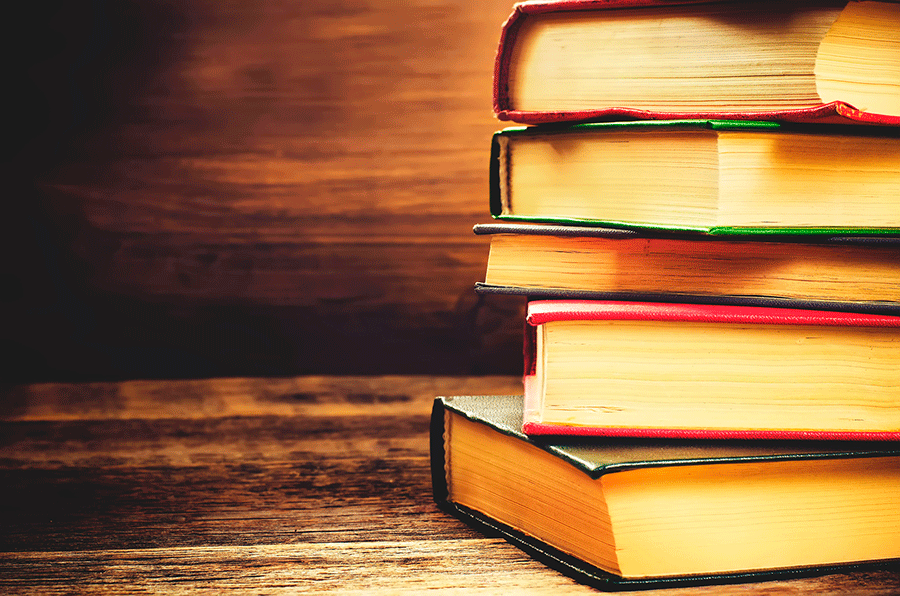 Fig. 1. Biblioteca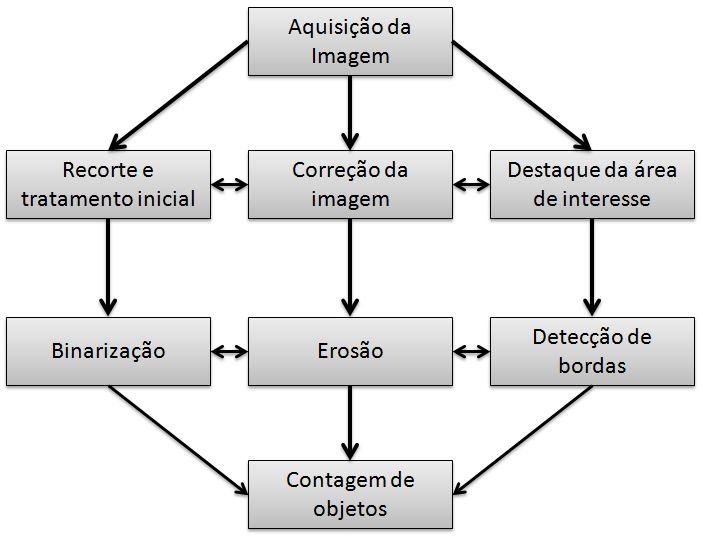 Fig. 5. Diagrama de funcionamientoDeclare los subtítulos de las figuras debajo de las mismas; coloque los títulos de las tablas en la parte superior. Si su figura tiene dos partes, incluya las etiquetas “(a)” y “(b)” como parte de cada sección.Las etiquetas de los ejes de las figuras son a menudo una fuente de confusión. Use palabras en lugar de símbolos.Redacte preferiblemente en tercera persona y con lenguaje técnico-científico.Para las tablas considere que todas deben ser útiles para la investigación. Coloque los títulos de las tablas en la parte superior. No coloque subtítulos en “cuadros de texto” o en otra modalidad insertados en la figura. No ponga bordes externos a las mismas. No abrevie “Tabla”. Las tablas se numeran con números arábigos (1,2,3,4,…, etc). Las etiquetas de los ejes de las figuras son a menudo una fuente de confusión. Use palabras en lugar de símbolos.TABLA 1. Comparación de resultados obtenidos. (letra tamaño 10 para títulos de figuras y tablas)Las tablas deberán ir estrictamente en este formato.Al final del artículo, luego de las referencias incluya una breve descripción de los autores, máximo 4 líneas, y una foto del mismo.LOS AUTORES: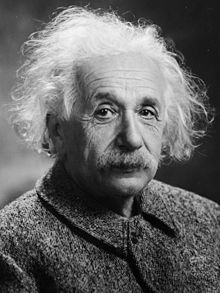 Heading levelExampleFont size and styleTitle (centered)Lecture Notes14 point, bold1st-level heading1 Introduction12 point, bold2nd-level heading2.1 Printing Area10 point, bold3rd-level headingRun-in Heading in Bold. Text follows10 point, bold4th-level headingLowest Level Heading. Text follows10 point, italic